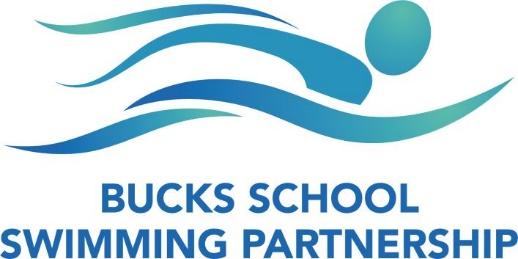 Appendix XSWIMMING CLASS REGISTER AND STUDENT INFORMATIONSchool:  School:  School:  No. of Pupils:Pool used: Pool used: Session Time:Session Time:Accompanying Adult/s (qualified to a minimum of Support Teacher of School Swimming):Accompanying Adult/s (qualified to a minimum of Support Teacher of School Swimming):Accompanying Adult/s (qualified to a minimum of Support Teacher of School Swimming):Accompanying Adult/s (qualified to a minimum of Support Teacher of School Swimming):Name of one to one spotter/s if required:Name of one to one spotter/s if required:Name of one to one spotter/s if required:Name of one to one spotter/s if required:Name of childCan swim 10m?Yes/NoMedical conditionAdditional needs (SEND)Risk measurement measure in placeSwim Star AwardAttendance (dates)1234567891011121314151617181920212223242526272829303132Signature of swimming instructor (signature required for each session):Notes:  Swimming instructors should assess the swimming ability of the children and record it here and sign the register each week to confirm accurate record of the children present.APPENDIX XINFORMATION FOR LEISURE PROVIDERSSchool Name:  School Name:  School Name:  School Name:  School Name:  School Name:  Year Group:Number of Pupils:Number of Pupils:Number of Pupils:Number of Pupils:Number of Pupils:Dates swimming (from – to):Pool used:Pool used:Pool used:Pool used:Pool used:Accompanying Staff:Qualifications:Date:Certificate seenYes / NoSignature to vouch for understanding of current NOP/EAPSignature to vouch for understanding of current NOP/EAPRisk Assessment shared and agreed – Yes / No Date: